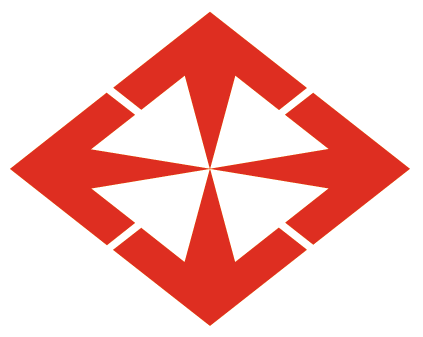 BAŞKENT ÜNİVERSİTESİ EĞİTİM BİLİMLERİ ENSTİTÜSÜ BAŞVURU KOŞULLARI Türkçe Eğitimi Doktora Programı *ALES’in GRE-GMAT eşdeğerlikleri ile YDS, E-YDS, YÖKDİL sınavlarının diğer yabancı dil sınavları ile eş değerlikleri YÖK, ÖSYM ve Üniversitemiz Senato’su kararlarına göre yapılacaktır. ALES PuanıALES Puan TürüDil NotuYüksek Lisans Mezuniyeti Enstitü – Program biçiminde belirtiniz. Not Ortalaması Şartı (Varsa)(100’lük sistem üzerinden belirtilmelidir.)55SÖZELYDS              55E-YDS          55TOEFL IBT  66Üniversitelerin Türkçe Öğretmenliği,   Türk Dili ve Edebiyatı Öğretmenliği, Türk Dili ve Edebiyatı,  Türk Halk Bilimi, Çağdaş Türk Lehçeleri ve Edebiyatları Programlarından mezun olup yukarıda belirtilen Türkçe eğitimi alanıyla ilişkili anabilim dallarından birinde yüksek lisans yapmış olmak.Diğer yüksek lisans programlarından mezun olan adayların başvuruları, ilgili anabilim dalı görüşü doğrultusunda değerlendirilecek ve uygun görüldükleri takdirde bilimsel hazırlık uygulanacaktır.ALES puanının %50’si, Mülâkat puanının %30’u,Diploma notunun %20’si alınacaktır.Genel başarı notu 100 üzerinden 65’in altında olan aday başarısız sayılır.